Course InformationInstructure Information Course Delivery Method Course Description Course Learning Outcomes Learning Resources Meetings and Subjects Time Table *Includes: lecture, flipped Class, project based learning, problem solving based learning, collaboration learning.   Course Contributing to Learner Skill Development Assessment Methods and Grade Distribution* Include: quizzes, in-class and out of class assignment, presentations, reports,                      videotaped assignment, group or individual projectAlignment of Course Outcomes with Learning and Assessment Methods   *Include: lecture, flipped class, project based learning, problem solving based learning, collaboration learning.   ** Include: quizzes, in-class and out of class assignments, presentations, reports, videotaped assignments, group or individual projects. Course PolicesProgram Learning Outcomes to be Assessed in this Course .Description of Program learning Outcomes Assessment Method  Use the following table to perform the CVP analysis:Rubric -Cost-Volume-Profit Graphing ExerciseApproved Date:                      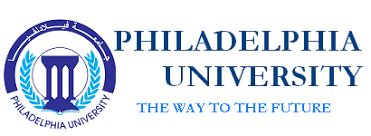 Philadelphia UniversityIssue:Faculty: BusinessCredit Hours: 3 hoursDepartment: AccountingBachler:  Course SyllabusAcademic Year: 2021-2022Prerequisite Prerequisite Course TitleCourse TitleCourse No.   03111110311111Cost AccountingCost Accounting0311233Room No.Class TimeClass TimeCourse TypeCourse Type31321Sun, Tue 12:45 – 14:00Sun, Tue 12:45 – 14:00 Univirsity Requirement          Faculty Requirement 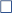  Major  Requirement        Elective      Compulsory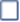  Univirsity Requirement          Faculty Requirement  Major  Requirement        Elective      CompulsoryE-mailOffice HoursPhone No.Office No.Namenalmasria@philadelphia.edu.jo11:00 – 12:30260731318Dr Nashat Almasri	     Blended               Online                   Physical      Blended               Online                   Physical      Blended               Online                   Physical      Blended               Online                   Physical Learning ModelLearning ModelLearning ModelLearning ModelPhysicalAsynchronousSynchronousPercentage100%PercentageThis course provides techniques for identification, analysis and classification of cost components to facilitate managerial decision making. The course distinguish among manufacturing, merchandise, and service-sector companies. It computes the manufacturing costs of a product. It describes the activity based cost  system and how to prepare kinds of budgets. Cost accounting aims to capture a company's total cost of production by assessing the variable costs of each step of production as well as fixed costs, such as a lease expense.. Corresponding Program Outcomes  OutcomeNumberKnowledge Knowledge Knowledge KP2Explain and Define the conecpts and principles of cost in various sectors especially in manufacturing sectors.K1KP2Prepare all kinds of budgets: Operation budgets and flexible budgetsK2KP4Apply the basic principles of cost accounting in decision-making to design K3KP5Identify and explain the basics of the costing systems  K4KP5Use and evaluate variances for performance evaluation and measurementK5Skills Skills Skills SP1Developing communication skills with students and between students especially using the English languageS1SP2Using the Excell program to preprare budgetsS2SP3Using the critical thinking skill in making administrative decisions and solving problems facing the administration by solving problems for practical casesS3CompetenciesCompetenciesCompetenciesCP1Developing decision-making skills by choosing between many alternativesC1Fundamentals of Cost Accounting; 6th Edition; 2022, William Lanen, Shannon Anderson, Michael Maher. Pearson. 	Course Textbook2020	Pearson Cost Accounting: A Managerial Emphasis, 17th Edition. Srikant M. Datar Madhav V. Rajan 	Cost and Effect, Kaplan R. and R. Cooper, 2019Supporting References-Supporting Websites     Classroom        laboratory       Learning Platform         Other  Teaching Environment                                             Learning MaterialTaskLearning Method*TopicWeekSyllabusChapter 1Lecture - Explain the college’s vision and mission, and distribute the syllabus to students- Discuss the accountant role in the organization1SyllabusChapter 2Pracrice Excercises: at class 1-161-17Class DiscussionUnderstand the introduction to cost terms and purposes2Chapter 3Pracitce  Problems at class:2-292-30Class DiscussionCost-Volume- Profit Analysis3Chapter 3Cost volume profit relationships4Chapter 3QuizCase StudyCost volume profit relationships5Chapter 4Describe the building-block concepts of costing systems ABC system6Chapter 4-Lecture and Inverse LearningABC costing systems - Activity based Costing: A Tool to Aid decision Making7Distinguish between simple and activity-based costing systems8Chapter 5Pracicte Excercises:5-20Participative learning and case studyVariable costing and segment reporting: Tools for management 9Master Budgeting10Chapter 6HomeworkCase study and class discussionMaster Budget and Responsibility Accounting11 Flexible Budgets12Chapter 7Problem practice at class:7-35Case study and class discussionFlexible Budgets, Overhead Cost Variances and Management Control13+14Chapter 8Project Lecture and Inverse LearningCost Variances and Management Control15Final Exam16Using Technology Using Excell program to solve some problems and cases especially in CVP Analysis, ABC and preparing budgetsCommunication Skills Class discussion between students and teacher and between students themselves by solving problems in groupsApplication of Concept Learnt Solving case studies and problems from CPACourse Outcomes to be AssessedAssessment Time(Week No.)GradeAssessment MethodsK2, K5, C1The eighth week30 %Mid Term ExamK4, K2, K5The Fifth weekQuiz1: 10 marks30 %Term Works*K2, K5S1, S2, C1The eleventh  weekHomework: 10 marks30 %Term Works*K2, K5S1,S2, C1week 14th, Project 30 %Term Works*K2, K5S1,S2, C1Sixteenth week40 %Final Exam100%TotalAssessment Method**  Learning Method*Learning OutcomesNumber    Knowledge   Knowledge   Knowledge   KnowledgeExams and homework Lectures+ flipped classExplain and Define the conecpts and principles of cost in various sectors especially in manufacturing sectors.K1Quiz, Semester and final examsIntroductory lecture and Case SolvingPrepare all kinds of budgets: Operation budgets and flexible budgetsK2discussions with studentsApply the basic principles of cost accounting in decision making to design K3Semester and final examsClass Discussion Identifiy and explain the basics of the costing systems  K4Semester and final examsIntroductory lecture and discussions with studentsBe able to use and evaluate variances for performance evaluation and measurementK5     Skills      Skills      Skills      Skills Quizzes and AssignmentsProblem solving based learningDeveloping communication skills with students and between students especially using English languageS1Quizzes and AssignmentsProblem solving based learningUsing Excell program to solve some problemsS2      Competencies      Competencies      Competencies      CompetenciesQuizzes and AssignmentsProblem solving based learningDeveloping decision making skills by choosing between many alternativesC1 Policy RequirementsPolicyThe minimum pass for the course is (50%) and the minimum final mark is (35%).Passing GradeAnyone absent from a declared semester exam without a sick or compulsive excuse accepted by the dean of the college that proposes the course, a zero mark shall be placed on that exam and calculated in his final mark.Anyone absent from a declared semester exam with a sick or compulsive excuse accepted by the dean of the college that proposes the course must submit proof of his excuse within a week from the date of the excuse’s disappearance, and in this case, the subject teacher must hold a compensation exam for the student.Anyone absent from a final exam with a sick excuse or a compulsive excuse accepted by the dean of the college that proposes the material must submit proof of his excuse within three days from the date of holding that exam.Missing ExamsThe student is not allowed to be absent more than (15%) of the total hours prescribed for the course, which equates to six lecture days (n t) and seven lectures (days). If the student misses more than (15%) of the total hours prescribed for the course without a satisfactory or compulsive excuse accepted by the dean of the faculty, he is prohibited from taking the final exam and his result in that subject is considered (zero), but if the absence is due to illness or a compulsive excuse accepted by the dean of the college that The article is introduced, it is considered withdrawn from that article, and the provisions of withdrawal shall apply to it.AttendancePhiladelphia University pays special attention to the issue of academic integrity, and the penalties stipulated in the university's instructions are applied to those who are proven to have committed an act that violates academic integrity, such as cheating, plagiarism (academic theft), collusion, intellectual property rights.Academic IntegrityTargeted Performance levelAssessment MethodCourse TitleLearning OutcomeNumber75% of students get a score of 90% or aboveFinal projectCost Accounting Explain and Define the conecpts and principles of cost in various sectors especially in manufacturing sectors- Prepare all kinds of budgets: Operation budgets and flexible budgetsKP2Detailed Description of AssessmentNumberFinal project- Using the Excell program to prepare budgetsKP2Final Project - CVP analysisFinal Project - CVP analysisUnit TitleCost AccountingIssue Date17.10.2022Instructions: Required: For the CVP analysis element of the assignment, you should:Decide on how many tickets you will sell and calculate potential revenueIdentify the cost of everything – e.g. DJs, security, lighting costs, etc. You do not need to calculate the cost of the drinks sold as this will be tricky. However, you do need to consider the cost of one free drink per customerIdentify the fixed and variable costsCalculate the potential profit, profit marginCalculate the break-even pointYour financial details – this must include details of all the costs involved in the whole organisation and running of the event. You must also provide details of your break-even point Units soldFixed costVariable cost per personTotal CostsSalesprofit/loss0£3,00040£3,000£0-£3,0001000ExemplaryCompetentBeginningGraphing SkillsAll appropriate financial data was transferred from the problem to both charts and located on the chart. Written annotations on charts reflect an understanding of transferring of mathematical information to a visual presentation and how to use the chart to convey the information.At least 75% of the appropriate financial data was transferred from the problem to both charts and located on the chart correctly. Most of the written annotations on charts reflect an understanding of transferring of mathematical information to a visual presentation and the chart to conveyed a majority of the correct information.Little or none of the appropriate financial data was transferred from the problem to both charts. Little or none of the financial data was located on the chart correctly. Written annotations on charts do not reflect an understanding of transfering of mathematical information to a visual presentation. The student was not able to use the chart to convey the information.CVP ConceptsThe CVP chart for last year's results correctly represents the BE point, profit or loss, and the maximum performance. This year, the CVP chart correctly represents the BE point, profit or loss, and the maximum performance.The CVP chart for last year's results correctly represents the BE point and either profit or loss, or the maximum performance, but not both. For this year, the advertising expense was added. For the current year, the CVP chart correctly represents the BE point, and either this year's profit or loss or the maximum performance, but not both.The CVP chart for last year's results does not correctly represent the BE point, profit or loss, and the maximum performance. The student did not correctly use this year's data or, using the data presented for this year, the CVP chart does not correctly represent the BE point, this year's profit or loss, and the maximum performance.Graphical AnalysisThe chart design properly shows the financial data from the problem. The student appears to have read and interpreted the chart consistent with the graphical depiction.The chart design properly shows at least 75% of the financial data from the problem. The student appears to have read and interpreted the chart consistent with the graphical depiction, even if the depiction has errors.The chart design does not properly show the financial data from the problem. The student has not read and interpreted the chart consistent with the graphical depiction.